Revv’d Up Rotary Round UP Scavenger Hunt/Car Rally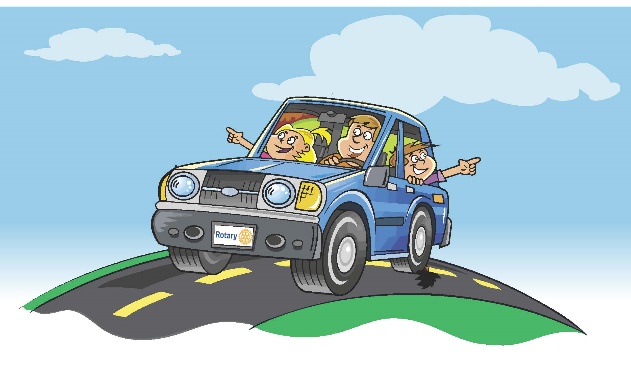 Saturday October 3, 2020SPONSOR DONATION FORMPLEASE PRINT CLEARLY & FILL OUT COMPLETELYI agree to be a Rotary PPE Sponsor            I have attached a cheque for: GOLD “PPE” SPONSOR					       $225.00	LoLogo on poster ( Must have cheque and logo by Sept. 8th)Sponsor Recognition in Race PackagesContinuous Facebook mentionNewspaper THANK YOU mentionSILVER “PPE” SPONSOR					$150.00Sponsor Recognition in Race PackagesFacebook mention 3 timesNewspaper THANK YOU Mention  BRONZE “PPE” SPONSOR					$75.00	Sponsor Recognition in Race PackageFacebook MentionNewspaper THANK YOU Mention ENTRY FEE SPONSOR						$100.00       Would like to sponsor a familyPLEASE MAKE CHEQUES PAYABLE TO ROTARY CLUB OF OKOTOKSCOMPANY NAME:_______________________________________________________________________MAILING ADDRESS:____________________________________________________________________TOWN:___________________________________POSTAL CODE________________________________DAY PHONE:_____________________________EVENING PHONE:_____________________________EMAIL:_________________________________________________________________________________Contact Trish Henderson: rotarypjh56@ gmail.com or 403-585-5571. Call for pick up of your sponsor donation or email form and we will take payment thru the square or email transfer.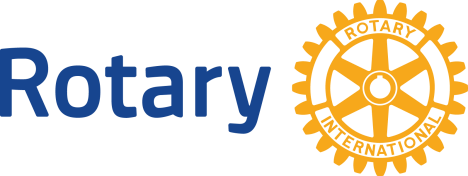 Sponsored by the Rotary Club of Okotoks